GUIA DE TRABAJO #1 LUDICAS CMAP EDUCACION FISICA RECREACION Y DEPORTES Lic. ROBERTO  SANCHEZGRADO SEPTIMO· ORIGEN ·  DIMENSIONES REGLAMENTARIAS ·  BALON ·  CAMPO ·  TABLERO ·  VOCABULARIO ·  PASES CON UNA O DOS MANOS             · Clases             · Definiciones ·  REGATE ·  DRIBLING ESTA GUÍA DEBE CONTENER DIBUJOS, GRAFICAS Y DEMÁS, SE DEBE ENTREGAR RESUELTA EN HOJA OFICIO CUADRICULADA (De examen) 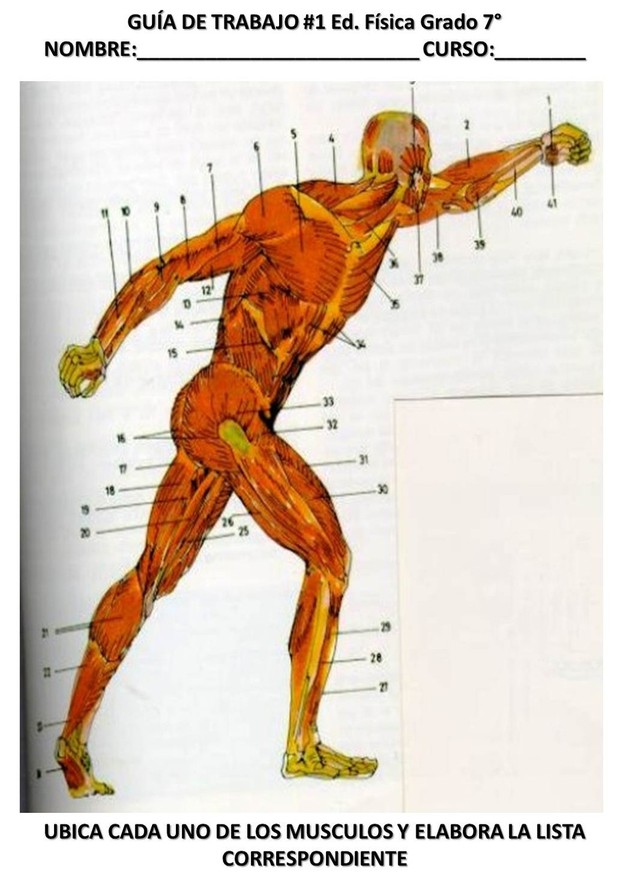 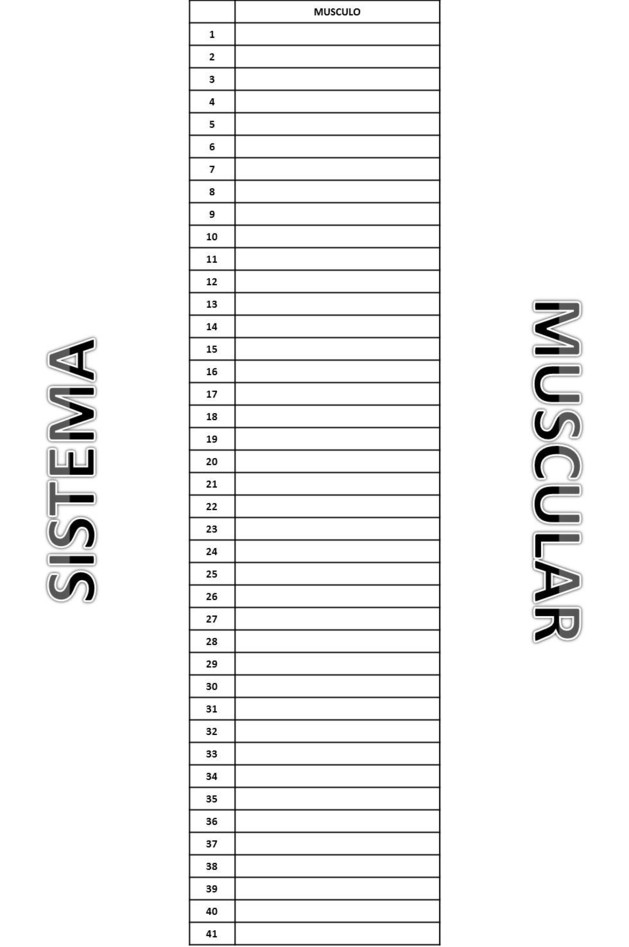 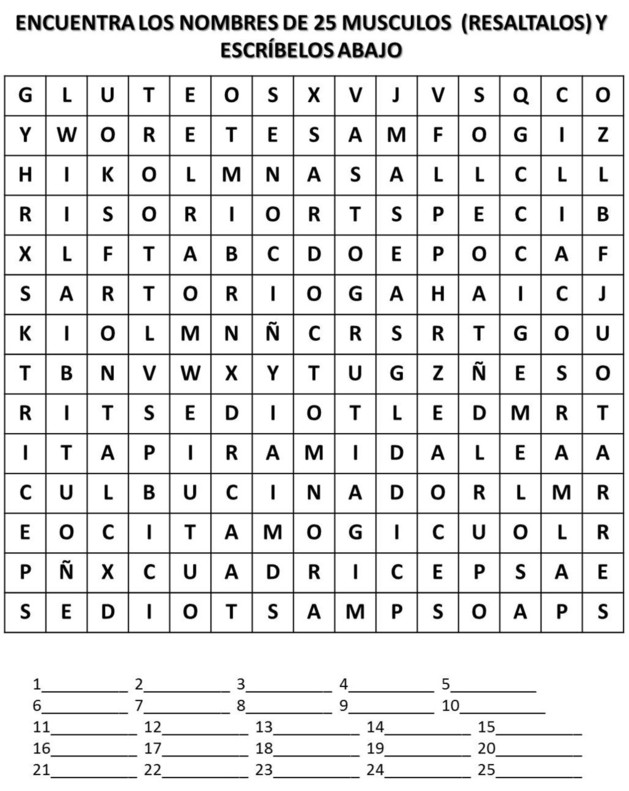 